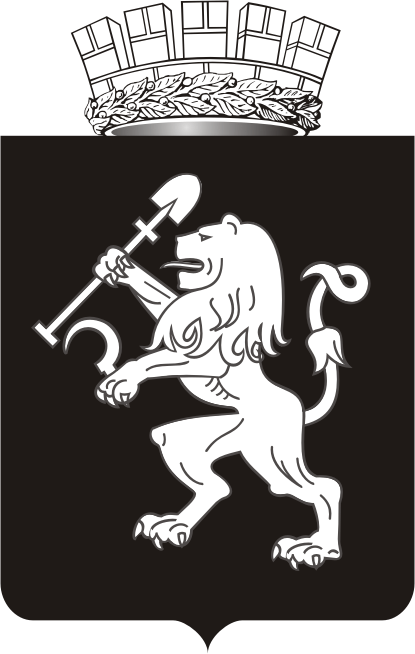 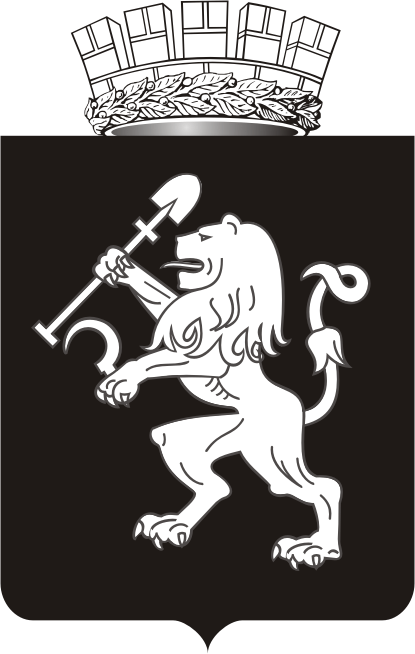 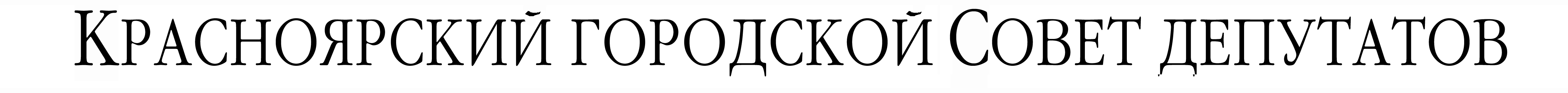 от 30.01.2020 № В-85В соответствии с решением Красноярского городского Совета депутатов от 22.12.2009 № 8-144 «О мерах по противодействию коррупции в городе Красноярске», руководствуясь статьей 28 Устава города Красноярска, Красноярский городской Совет депутатов РЕШИЛ:1. Утвердить муниципальную программу по противодействию коррупции на 2020–2022 годы согласно приложению.2. Настоящее решение вступает в силу со дня его официального опубликования и распространяется на правоотношения, возникшие 
с 1 января 2020 года.3. Контроль за исполнением настоящего решения возложить на постоянную комиссию по городскому самоуправлению.Приложение к решению Красноярского городского Совета депутатовот 30.01.2020 № В-85Муниципальная программа по противодействию коррупции на 2020–2022 годы1. ОБОСНОВАНИЕ НЕОБХОДИМОСТИ РАЗРАБОТКИ И ПРИНЯТИЯМУНИЦИПАЛЬНОЙ ПРОГРАММЫ ПО ПРОТИВОДЕЙСТВИЮ КОРРУПЦИИ НА 2020–2022 ГОДЫВ соответствии с Федеральным законом от 06.10.2003 № 131-ФЗ 
«Об общих принципах организации местного самоуправления в Российской Федерации», Федеральным законом от 25.12.2008 № 273-ФЗ 
«О противодействии коррупции», Законом Красноярского края от 07.07.2009               № 8-3610 «О противодействии коррупции в Красноярском крае» и решением Красноярского городского Совета депутатов от 22.12.2009 № 8-144 «О мерах по противодействию коррупции в городе Красноярске» (далее – Решение № 8-144) органы местного самоуправления в пределах своей компетенции участвуют 
в противодействии коррупции.К основным мерам по противодействию коррупции на уровне органов местного самоуправления относится в том числе разработка и реализация муниципальной программы по противодействию коррупции (далее – Программа).Согласно Решению № 8-144 противодействие коррупции на территории города Красноярска осуществляется в том числе путем разработки 
и реализации Программы, которая разрабатывается администрацией города Красноярска (далее – администрация города), утверждается Красноярским городским Советом депутатов (далее – городской Совет) и представляет собой комплекс взаимосвязанных мероприятий, направленных на профилактику коррупции, борьбу с ней, а также на минимизацию и (или) ликвидацию последствий коррупционных правонарушений.2. ЦЕЛИ, ЗАДАЧИ И МЕХАНИЗМ РЕАЛИЗАЦИИ ПРОГРАММЫЦелями Программы являются противодействие коррупции в органах городского самоуправления, Избирательной комиссии города Красноярска (далее – Избирательная комиссия города), муниципальных предприятиях 
и учреждениях города и обеспечение защиты прав и законных интересов горожан от угроз, связанных с коррупцией.Основные задачи Программы:совершенствование мер по устранению возможных условий, порождающих коррупцию и способствующих ее распространению 
в деятельности органов городского самоуправления, Избирательной комиссии города, муниципальных предприятий и учреждений;создание дополнительных форм и средств контроля за осуществлением своих полномочий лицами, замещающими муниципальные должности, должности муниципальной службы;повышение уровня антикоррупционной компетентности муниципальных служащих;профилактика коррупции на муниципальной службе, повышение эффективности мер, направленных на предотвращение и урегулирование конфликта интересов;дебюрократизация и открытость управленческих процедур, устранение необоснованных административных препятствий (запретов и ограничений) для граждан и юридических лиц.Исполнители Программы: городской Совет, администрация города, Контрольно-счетная палата города Красноярска (далее – Контрольно-счетная палата города), Избирательная комиссия города, муниципальные предприятия 
и учреждения.Программа реализуется посредством исполнения программных мероприятий в установленные сроки, принятия исполнителями Программы соответствующих актов.Переченьпрограммных мероприятийОб утверждении муниципальной программы по противодействию коррупции на 2020–2022 годыПредседатель Красноярского городского Совета депутатов                                                     Н.В. Фирюлина  Глава   города Красноярска                                       С.В. Еремин№ п/пНаименование программного мероприятияСрок реализации программного мероприятияИсполнители программного мероприятияОжидаемые результаты реализации программного мероприятияОжидаемые результаты реализации программного мероприятия1234551Организационно-правовые меры по формированию механизма противодействия коррупцииОрганизационно-правовые меры по формированию механизма противодействия коррупцииОрганизационно-правовые меры по формированию механизма противодействия коррупцииОрганизационно-правовые меры по формированию механизма противодействия коррупцииОрганизационно-правовые меры по формированию механизма противодействия коррупции1.1Проведение анализа результатов рассмотрения обращений правоохранительных, контрольных и надзорных органов по вопросам нарушения законодательства 
в области противодействия коррупции Ежеквартально, 2020–2022 годыГородской Совет, администрация города, Контрольно-счетная палата города, Избирательная комиссия города, муниципальные предприятия и учрежденияСвоевременное устранение причин и условий, способствующих совершению коррупционных правонарушенийСвоевременное устранение причин и условий, способствующих совершению коррупционных правонарушений1.2Анализ публикаций 
и сообщений в средствах массовой информации 
и принятие по ним мер по своевременному устранению выявленных нарушений2020–2022 годыГородской Совет, администрация города, Контрольно-счетная палата города, Избирательная комиссия городаВыявление публикаций и сообщений средств массовой информации о коррупционных проявлениях, устранение выявленных нарушений уполномоченными органамиВыявление публикаций и сообщений средств массовой информации о коррупционных проявлениях, устранение выявленных нарушений уполномоченными органами1.3Проведение социологических исследований по проблемам коррупции и противодействия коррупции2020–2022 годыАдминистрация города Изучение общественного мнения об уровне распространенности коррупции в городе и эффективности мер по противодействию коррупции среди всех социальных слоев населения, учет результатов проведенных исследований в работе по противодействию коррупции и принятие мер по совершенствованию работы по противодействию коррупцииИзучение общественного мнения об уровне распространенности коррупции в городе и эффективности мер по противодействию коррупции среди всех социальных слоев населения, учет результатов проведенных исследований в работе по противодействию коррупции и принятие мер по совершенствованию работы по противодействию коррупции1.4Внесение изменений в нормативные правовые акты администрации города, регулирующие порядок размещения временных сооружений в целях  установления единых требований к включению их в схемы размещения и к срокам размещения2020–2022 годыАдминистрация городаСовершенствование процесса размещения временных сооружений на территории города Красноярска, исключение возможных коррупциогенных факторовСовершенствование процесса размещения временных сооружений на территории города Красноярска, исключение возможных коррупциогенных факторов1.5Разработка документации по планировке территории города Красноярска2020–2022 годыАдминистрация городаИсключение возможных коррупционных злоупотреблений в области архитектурной и градостроительной деятельности, связанных с отсутствием проектов планировки и сроков их разработкиИсключение возможных коррупционных злоупотреблений в области архитектурной и градостроительной деятельности, связанных с отсутствием проектов планировки и сроков их разработки1.6Обеспечение проведения обучения муниципальных служащих по вопросам противодействия коррупции, 
в том числе: обучение муниципальных служащих, впервые поступивших на муниципальную службу для замещения должностей, включенных в перечни, установленные нормативными правовыми актами Российской Федерации, по образовательным программам в области противодействия коррупции; повышение квалификации муниципальных служащих, в должностные обязанности которых входит участие в противодействии коррупции2020–2022 годыГородской Совет, администрация города, Контрольно-счетная палата города, Избирательная комиссия города2020 год:мероприятия по обучению - не менее 3;количество обученных муниципальных служащих - не менее 220.2021 год:мероприятия по обучению - не менее 3;количество обученных муниципальных служащих - не менее 220.2022 год:мероприятия по обучению - не менее 3;количество обученных муниципальных служащих - не менее 2202020 год:мероприятия по обучению - не менее 3;количество обученных муниципальных служащих - не менее 220.2021 год:мероприятия по обучению - не менее 3;количество обученных муниципальных служащих - не менее 220.2022 год:мероприятия по обучению - не менее 3;количество обученных муниципальных служащих - не менее 2201.7Обеспечение актуализации сведений, содержащихся 
в анкетах, представленных лицами, замещающими должности муниципальной службы, об их родственниках и свойственниках в целях выявления возможного конфликта интересовне позднее31.12.2022Городской Совет, администрация города, Контрольно-счетная палата города, Избирательная комиссия городаУстранение причин и условий, порождающих коррупционные проявления при исполнении муниципальными служащими должностных обязанностей, недопущение возникновения конфликта интересов Устранение причин и условий, порождающих коррупционные проявления при исполнении муниципальными служащими должностных обязанностей, недопущение возникновения конфликта интересов 1.8Размещение на официальном сайте администрации города информации обо всех плановых, внеплановых проверках в рамках муниципального жилищного контроля, муниципального лесного контроля, муниципального земельного контроля, муниципального контроля за сохранностью автомобильных дорог местного значения, проведенных в соответствии 
с требованиями Федерального закона от 26.12.2008 
№ 294-ФЗ «О защите прав юридических лиц 
и индивидуальных предпринимателей при осуществлении государственного контроля (надзора) и муниципального контроля», их результатах2020–2022 годыАдминистрация городаУстранение причин и условий, порождающих коррупционные проявления при осуществлении муниципального контроляУстранение причин и условий, порождающих коррупционные проявления при осуществлении муниципального контроля1.9Увеличение доли муниципальных услуг, предоставляемых на базе многофункционального центра2020–2022 годыАдминистрация городаДоля муниципальных услуг, предоставляемых на базе многофункционального центра, от общего количества муниципальных услуг, содержащихся в Реестре муниципальных услуг города Красноярска, утвержденном распоряжением администрации города от 04.06.2008 № 1-дг:2020 год – 55%, 2021 год – 60%, 2022 год – 65%Доля муниципальных услуг, предоставляемых на базе многофункционального центра, от общего количества муниципальных услуг, содержащихся в Реестре муниципальных услуг города Красноярска, утвержденном распоряжением администрации города от 04.06.2008 № 1-дг:2020 год – 55%, 2021 год – 60%, 2022 год – 65%1.10Увеличение доли цифровых муниципальных услуг в общем объеме муниципальных услуг, предоставляемых органами администрации города2020–2022 годыАдминистрация городаДоля цифровых муниципальных услуг от общего количества муниципальных услуг, содержащихся в Реестре муниципальных услуг города Красноярска, утвержденном распоряжением администрации города от 04.06.2008 № 1-дг:2020 год – 55%, 2021 год – 60%, 2022 год – 65%Доля цифровых муниципальных услуг от общего количества муниципальных услуг, содержащихся в Реестре муниципальных услуг города Красноярска, утвержденном распоряжением администрации города от 04.06.2008 № 1-дг:2020 год – 55%, 2021 год – 60%, 2022 год – 65%2Создание механизмов общественного контроля за деятельностью органов городского самоуправления, повышение уровня открытости и доступности информации об их деятельностиСоздание механизмов общественного контроля за деятельностью органов городского самоуправления, повышение уровня открытости и доступности информации об их деятельностиСоздание механизмов общественного контроля за деятельностью органов городского самоуправления, повышение уровня открытости и доступности информации об их деятельностиСоздание механизмов общественного контроля за деятельностью органов городского самоуправления, повышение уровня открытости и доступности информации об их деятельностиСоздание механизмов общественного контроля за деятельностью органов городского самоуправления, повышение уровня открытости и доступности информации об их деятельности2.1Обеспечение функционирования 
в администрации города «телефона доверия», размещение на официальном интернет-сайте администрации города 
и в местах приема граждан информации о его работе2020–2022 годыАдминистрация города, муниципальные предприятия и учрежденияАдминистрация города, муниципальные предприятия и учрежденияСоздание дополнительного способа получения информации о коррупционных проявлениях2.2Совместное рассмотрение с депутатами городского Совета поступивших от них обращений по фактам коррупционных проявлений2020–2022 годыАдминистрация городаАдминистрация городаОбеспечение участия депутатов в механизме противодействия коррупции с целью осуществления дополнительного контроля за служебной деятельностью органов администрации города, муниципальных предприятий и учреждений2.3Размещение на официальном сайте администрации города сведений о сформированных земельных участках, подлежащих выставлению на торги2020–2022 годы Администрация городаАдминистрация городаУстранение причин и условий, порождающих коррупционные проявления в области распоряжения земельными участками, находящимися в муниципальной собственности, и земельными участками, государственная собственность на которые не разграничена2.4Размещение на официальном сайте администрации города сведений об очередности получения многодетными гражданами земельных участков (с учетом требований законодательства Российской Федерации в области персональных данных)2020–2022 годы Администрация городаАдминистрация городаУстранение причин и условий, порождающих коррупционные проявления в области распоряжения земельными участками, находящимися в муниципальной собственности, и земельными участками, государственная собственность на которые не разграничена2.5Размещение на официальном сайте администрации города сведений о предоставлении земельных участков инвалидам (с учетом требований законодательства Российской Федерации в области персональных данных)2020–2022 годы Администрация городаАдминистрация городаУстранение причин и условий, порождающих коррупционные проявления в области распоряжения земельными участками, находящимися в муниципальной собственности, и земельными участками, государственная собственность на которые не разграничена2.6Размещение на официальном сайте администрации города информации о планируемых торгах на право размещения временных сооружений на территории города2020–2022 годы Администрация городаАдминистрация городаУстранение причин и условий, порождающих коррупционные проявления в области размещения временных сооружений2.7Размещение на официальном сайте администрации города перечней временных сооружений и рекламных конструкций, подлежащих демонтажу2020–2022 годы Администрация городаАдминистрация городаУстранение причин и условий, порождающих коррупционные проявления при демонтаже временных сооружений и рекламных конструкций2.8Размещение на официальных сайтах информации о заграничных командировках муниципальных служащих, лиц, замещающих муниципальные должности, целях командировки и отчетов об их результатах2020–2022 годыГородской Совет, администрация города, Контрольно-счетная палата города, Избирательная комиссия городаГородской Совет, администрация города, Контрольно-счетная палата города, Избирательная комиссия городаУстранение причин и условий, порождающих коррупционные проявления в области бюджетных правоотношений2.9Размещение на официальных сайтах информации о премировании и награждении ценным подарком муниципальных служащих, замещающих должности муниципальной службы высшей, главной, ведущей групп должностей категории «руководители», за выполнение заданий особой важности и сложности2020–2022 годыГородской Совет, администрация города, Контрольно-счетная палата города, Избирательная комиссия городаГородской Совет, администрация города, Контрольно-счетная палата города, Избирательная комиссия городаУстранение причин и условий, порождающих коррупционные проявления в области бюджетных правоотношений2.10Размещение на официальных сайтах информации о легковых автомобилях, закрепленных за муниципальными служащими, замещающими должности муниципальной службы высшей, главной, ведущей групп должностей категории «руководители», с указанием марок автомобилей и их государственных регистрационных номеров2020–2022 годыГородской Совет, администрация города, Контрольно-счетная палата города, Избирательная комиссия городаГородской Совет, администрация города, Контрольно-счетная палата города, Избирательная комиссия городаУстранение причин и условий, порождающих коррупционные проявления при использовании служебного автотранспорта2.11Размещение на официальном сайте городского Совета депутатских запросов по вопросам, связанным с депутатской деятельностью, 
и ответов на них2020–2022 годы Городской СоветГородской СоветУстранение причин и условий, порождающих коррупционные проявления при осуществлении депутатской деятельности 2.12Размещение на официальном сайте администрации города информации о порядках и условиях предоставления субсидий (грантов) физическим и (или) юридическим лицам на основании конкурсов (отборов)2020–2022 годАдминистрация городаАдминистрация городаУстранение причин и условий, порождающих коррупционные проявления при предоставлении субсидий (грантов)2.13Размещение на официальном сайте администрации города  плана капитального ремонта улиц, дорог и искусственных сооружений, оптимизации транспортных потоков и снижения мест концентрации дорожно-транспортных происшествий  2020–2022 годыАдминистрация городаАдминистрация городаУстранение причин и условий, порождающих коррупционные проявления при осуществлении дорожной деятельности2.14Освещение в средствах массовой информации принимаемых мер по противодействию коррупции 2020–2022 годыГородской Совет,администрация города,Контрольно-счетная палата города,Избирательная комиссиягородаГородской Совет,администрация города,Контрольно-счетная палата города,Избирательная комиссиягородаСоздание дополнительного способа информирования о работе органов городского самоуправления, Избирательной комиссиигорода по противодействию коррупции3Обеспечение открытости, добросовестной конкуренции и объективности в сфере закупок товаров, работ, услуг при обеспечении муниципальных нуждОбеспечение открытости, добросовестной конкуренции и объективности в сфере закупок товаров, работ, услуг при обеспечении муниципальных нуждОбеспечение открытости, добросовестной конкуренции и объективности в сфере закупок товаров, работ, услуг при обеспечении муниципальных нуждОбеспечение открытости, добросовестной конкуренции и объективности в сфере закупок товаров, работ, услуг при обеспечении муниципальных нуждОбеспечение открытости, добросовестной конкуренции и объективности в сфере закупок товаров, работ, услуг при обеспечении муниципальных нужд3.1Размещение на официальном сайте администрации города информации обо всех плановых, внеплановых проверках соблюдения законодательства Российской Федерации и иных нормативных правовых актов о контрактной системе в сфере закупок, их результатах 2020–2022 годыАдминистрация городаУстранение причин и условий, порождающих коррупционные проявления при осуществлении закупок товаров, работ, услуг для обеспечения муниципальных нуждУстранение причин и условий, порождающих коррупционные проявления при осуществлении закупок товаров, работ, услуг для обеспечения муниципальных нужд